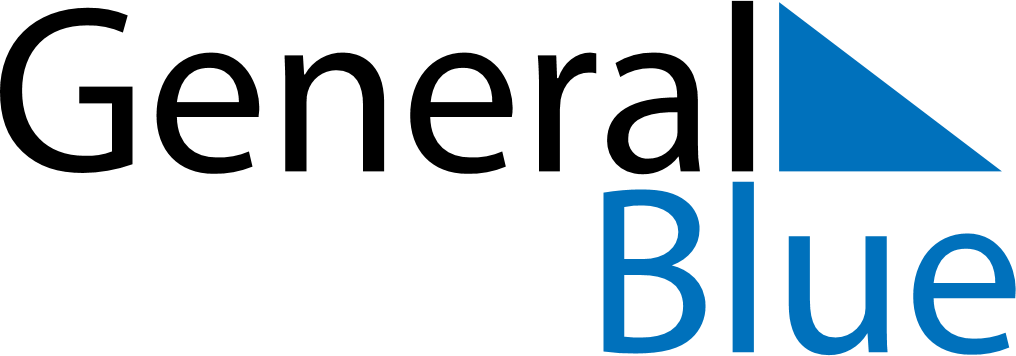 Q1 2020 CalendarBeninQ1 2020 CalendarBeninQ1 2020 CalendarBeninQ1 2020 CalendarBeninQ1 2020 CalendarBeninQ1 2020 CalendarBeninQ1 2020 CalendarBeninJanuary 2020January 2020January 2020January 2020January 2020January 2020January 2020January 2020January 2020SUNMONMONTUEWEDTHUFRISAT123456678910111213131415161718192020212223242526272728293031February 2020February 2020February 2020February 2020February 2020February 2020February 2020February 2020February 2020SUNMONMONTUEWEDTHUFRISAT12334567891010111213141516171718192021222324242526272829March 2020March 2020March 2020March 2020March 2020March 2020March 2020March 2020March 2020SUNMONMONTUEWEDTHUFRISAT1223456789910111213141516161718192021222323242526272829303031Jan 1: New Year’s DayJan 10: Fête du Vodoun